KEMIJA V OKOLJU 9. razredDELO NA DALJAVO (DOMA), četrtek, 9. 4. 2020Navodila za učenceNekateri ste mi že poslali svoje osnutke za eksperiment ali seminarsko nalogo. Vsi tisti kateri še niste, mi pošljite, do četrtka 23. 4. 2020 marina.cupi@gmail.comNa spodnjih povezavah si poglej poskuse: https://www.youtube.com/watch?v=LCGwhjh89vg https://www.youtube.com/watch?v=PtABrTMike0 https://www.youtube.com/watch?v=6ye6760Dpp0Če imaš možnost, lahko tudi sam/-a doma pripraviš kakšen zanimiv poskus. Namig: cvetje od narcis ali drugo cvetje (bele barve - nagelj), voda, barvilo (jedilna barva, rdeča, modra, zelena). Poslikaj in mi lahko pošlješ. 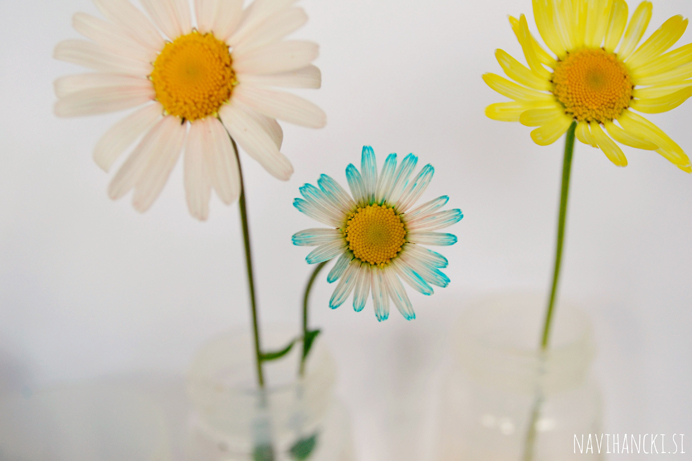 pisane ivanjščice